МУНИЦИПАЛЬНОЕ АВТОНОМНОЕ УЧРЕЖДЕНИЕ КУЛЬТУРЫ«ЧИШМИНСКАЯ РАЙОННАЯ МЕЖПОСЕЛЕНЧЕСКАЯ БИБЛИОТЕКА»_________________________________________________________________Информационный бюллетень новых  поступлений(краеведение)за март 2024 года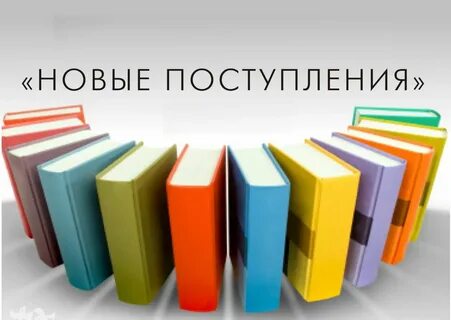 Чишмы2024СоставительР.Ф. Гареевавед. библиограф ИБОИнформационный бюллетень новых поступлений за март 2024 года: библиографическое пособие 6+/МАУК «Чишминская районная межпоселенческая библиотека»; сост.: Р.Ф. Гареева, вед. библиограф ИБО. - Чишмы, 2024.- 10 с.МАУК «Чишминская районная межпоселенческая библиотека», 2024.УВАЖАЕМЫЕ ЧИТАТЕЛИ! В настоящий «Бюллетень новых поступлений» включены книги краеведческого характера, поступившие в библиотеки МАУК «Чишминская районная межпоселенческая библиотека» в марте месяце  2024 года из ГБУК НБ    им. А-З Валиди Республики Башкортостан. «Бюллетень» предоставляется  в печатном и электронном вариантах. Электронный  вариант представлен библиотекам по электронной почте  МАУК «Чишминская районная межпоселенческая библиотека» mukcbs52@mail.ru, выставлен на сайте районной библиотеки.Информация в бюллетене представлена в виде библиографических описаний документов, расположенных по  алфавиту авторов и заглавий, с добавлением аннотации книги. 1 раздел – детская литература2 раздел – взрослая литература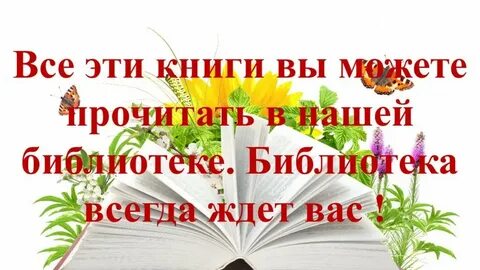 I разделБалалар әҙәбиәтеДетская литература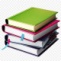 Аҡбулатова, Фәрзәнә ФатиховнаЙәнйегет мажаралары: әкиәт, повестар/Фәрзәнә Аҡбулатова; рәссамы И.Н. Карлов.- Өфө: Китап, 2023.- 123 б. ил.Текст на башк. яз.-  Перед вып. дан.: Приключения Янзигита/ Акбулатова Фарзана Фатиховна 12+Күренекле яҙыусы, Шәйехзада Бабич исемендәге премия лауреаты Фәрзәнә Аҡбулатованың “Йәнйегет мажаралары” исемле китабына ингән әҫәрҙәрҙең геройҙары – һеҙҙең тиҫтерҙәр. Улар төрлө мажараларға тарыйҙар, көлкө хәлгә лә ҡалалар. Шуға ҡарамаҫтан, бирешмәйҙәр, ауырлыҡтарҙы еңергә өйрәнәләр. Бәлки, ошо геройҙар араһында һеҙ үҙегеҙҙе танырһығыҙ?!Беҙ - бергә! = Мы вместе!:[комикс]/продюсерҙар: Камил Буҙыҡаев, Артур Абдрахманов; рәссамдар: Елизавета Сәйфетдинова, Аделина Арнольд, София Авдеенко һ.б.; тәржемә: Зөһрә Бураҡаева һ.б.; проект етәксеһе: Әлиә Фәтхетдинова. – Өфө: Муха, 2023.- 23 с. разд. паг.: рәс., портр.Кн.- “перевертыш”.- Без тит.л.; описание сост. по вып. дан. Текст парал. на башк., рус. яз. 12+Дорогой читатель и смотритель (ведь комиксы не только читают, но и смотрят). Ты только что познакомился с непридуманной  историей, которую почти слово в слово, картинку в картинку пережил летом 2023 года один из авторов этого комикса. Камиль Бузыкаев настрого запретил рассказывать, что комикс создан по мотивам его путешествия, поэтому не выдавайте автора этого послесловия. Ты уже понял, что это рассказ не про силу оружия, не про атаки и наступления, а про силу нашего единения и сплочения в трудное для нашей страны время. Следует особо отметить, что все события комикса – не придуманы и имели место быть с нашим путешественником и его спутниками в действительности. Ах, да, и ГАИшники не оштрафовали, а накидали в прицеп кущтанащей для наших бойцов. Все так и происходит – мы без лишних слов и красивых речей – ВМЕСТЕ.Ҡорбан, РәфисМин байрамдар яратам: шиғырҙар: [кесе йәштәге мәктәп балалары өсөн]/Рәфис Ҡорбан; тәржемәсеһе Ф.Х. Ғөбәйҙуллина; рәссамы Я.И. Ғайсина.- Өфө: Китап, 2023.- 103 б.: төҫлө рәс., портр.- (Ҡәрҙәшлек кәштәһе: 1994 йылда булдырылған).На башк. яз. – Перед вып. дан. загл. и авт.: Я люблю праздники: стихи/Курбан Рафис (Курбанов Рафис Харисович).- Подлинное имя авт.: Ҡорбанов Рәфис Харис улы 6+Танылған балалар шағиры, драматург, тәржемәсе Рәфис Ҡорбандың “Мин байрамдар яратам” исемле китабында кескәй уҡыусылар өсөн байрамдарҙы, йыл миҙгелдәрен, тәбиғәт күренештәрен ҡыҙыҡлы һәм уҡымлы итеп тасуирлаған шиғырҙары тупланған.Йәғәфәрова, Айһылыу Шәйхетдин ҡыҙыШүлгәнташҡа сәйәхәт: әкиәт-роман/Айһылыу Йәғәфәрова; рәссамы Лиана Ниғәмәтйәнова.- Өфө: Китап, 2023.- 280 б.Перед вып. дан.: Путешествие в Шульганташ/А.Ш.Ягафарова.- Текс на башк. яз. – Порт.авт. на 2-й с. 12+Тарауыл ҡарттың тылсымлы таяғы ярҙамында Шүлгәнташ мәмерйәһе аша быуаттар төпкөлөндәге таш быуат осорона юлыҡҡан йәш үҫмерҙәрҙең сәйәхәте мауыҡтырғыс мажараларға тулы.IIЛитература для взрослыхОлолар өсөн әҙәбиәтАҡмулла, МифтахетдинХикмәтле һүҙ: шиғырҙар/Аҡмулла; төҙөүсеһе Фанис Янышев; [рәссамы Л. И. Ниғәмәтйәнова]. – Өфө: Китап, 2003.- 168 б.: ил.- (Әҙәби мираҫ).Подстроч. примеч. Текст на башк.яз. - Перед вып. дан.: Заветное слово: стихотворения/Мифтахетдин Акмулла 12+Мифтахетдин Аҡмулланың был шиғри йыйынтығына бөйөк шағирыбыҙҙың билдәле шиғырҙары һәм ҡайһы баҫмаларҙан алып тәржемә ителгән яңы әҫәрҙәре тәҡдим ителә.Әхмәтйәнова, Мәүлиҙә Сәфәрғәли ҡыҙыБабайһыҙ әбейҙәр: хикәйәләр/Мәүлиҙә Әхмәтйәнова.- Өфө: Китап, 2023.- 184 б.: рәс.Перед вып. дан.: Улица без дедушек: рассказы/Ахмедьянова Мавлида Сафаргалиевна.- Авт. на 4-й с. обл.Авторҙың  “Бабайһыҙ әбейҙәр” исемле китабында төрлө йылдарҙа яҙылған хикәйәләре тупланған.Әюпова,  Мәсүфә Заһит ҡыҙыШаһидә: хикәйәләр/Мәсүфә Әюпова; төзүчесе Г.М. Абдуллина. Өмет буразналары: повестьлар/Фәнзәлия Бәдертдинова. Сүнгән учак: повестьлар, хикәяләр/ Гөлфинә Сәлимова. Аны гына яраттым: хикәяләр/Сания Шәрипова. Сабак булырлык дәрес: хикәяләр.- Уфа: Китап, 2023.- 368 б.Текст на татарск. яз.- Перед вып. дан.: Шагида: рассказы/Аюпова Масуфа Загитовна. Об авт. на с.4 16+Бу жыентыкка төрле тематикалы проза әсәрләре тупланды.Башҡорт халыҡ ижады = Башкирское народное творчество/ [я. мөх. Ғ.Б. Хөсәйенов; төҙ. Н.Т. Зарипов].- Өфө: Башкитапнәшр, 1972.Т. 17: “Заятүләк менән Һыуһылыу” ҡобайыр – иртеге/төҙ. Ф.А. Нәҙершина, Г.В. Юлдыбаева.- 2023.- 276 б.: ноталар.“Башҡорт  халыҡ ижады” тупланмаһының был томына “Заятүләк менән Һыуһылыу” ҡобайыр-иртегенең варианттары, ҡыҫҡаса яҙмалары тупланды. Араларында элек баҫылғандары ла, архивтарҙа, фольклор фондтарында һаҡланып, тәүге мәртәбә китапҡа ингәндәре лә бар. Инеш мәҡәләлә эпик әҫәрҙең өйрәнелеү тарихына байҡау яһалды, донъя күргән баҫмалары, эпосты пропагандалау тураһында мәғлүмәттәр бирелде һәм идея-тематик йөкмәткеһенә, поэтикаһына анализ яһалды. Томдың шулай уҡ “Аңлатмалар” һәм “Ҡушымта” өлөштәре бар.Валеев, Ильяс ИштугановичПроблемы патриотизма в России: горький опыт 90-х…/И.И. Валеев; авт. вступ. ст. А.Ш. Бадранов.- Уфа: Китап, 2003. – 360 с.В книге изучен широкий круг проблем, негативно отражающихся на патриотическом становлении молодежи в России. Рассчитана на широкий круг читателей.Галлямов, Рустам МасгутовичБеспокойные сердца/Рустам Галлямов.- Уфа: Китап, 2023.- 128 с. : [8] вкл. С., ил.В книге публикуются статьи о ветеранах и участниках боевых действий, Героях СССР и России, генералах и адмиралах, пограничниках, десантниках, танкистах, моряках, сотрудниках полиции, которые внесли значительный вклад в дело защиты, укрепления обороноспособности и безопасности нашей страны. Также в ней нашли отражение проведенные в республике мероприятия, направленные на формирование гражданско-патриотического сознания населения и сохранение исторической преемственности. Статьи не только повествуют о том или ином событии или какой-либо личности, но и переплетаются с героической историей нашего края, народа, страны и призывают любить и уважать свою Родину, чтить память тех, кто отдал жизнь во имя свободы нашей страны.Книга рассчитана на широкий круг читателей.Зайнаб Биишева: жизнь и творчество/составители: Заки Алибаев, Галим Хисамов; [худож. В.Ю. Ямашев].- Уфа: Китап, 2023.- 320 с.: портр.Подстроч. примеч. Текст на башк. и рус. яз. – В книге использованы фотографии из личных архивов писателей.- Порт. авт. на 2-й с.В книге собраны материалы о жизни  и творчестве первого народного писателя Башкортостана, лауреата Государственной премии Республики Башкортостан имени Салавата Юлаева Зайнаб Абдулловны Биишевой.Предназначена для широкого круга читателей.Мин башланам һеҙҙән, кешеләрем!..: Башҡортостандың халыҡ шағиры Рауил Бикбаев хаҡында/ төҙөүсеһе Мөнир Ҡунафин; [рәссамы Л.И. Ниғәмәтйәнова].- Өфө: Китап, 2023.- 208 б.: портр.Авторҙар хаҡында белешмә: б. 204. Текст на башк. яз.- Перед вып. дан.: Воспоминания о народном поэте Башкортостана Р. Т. Бикбаеве.Был китапҡа Башҡортостандың халыҡ шағиры Рауил Бикбаев тураһында ил ағаларының мәҡәләләре, замандаштарының иҫтәлектәре, әсәһенең яҙмышнамәһе, тормош иптәше һәм бер туған һеңлеһенең ҙөйөү-һағыш һүҙе урын алды.Зәйнуллин, Рәшит Рәил улыҠояш күрәм!: шиғырҙар, поэма/ Рәшит Зәйнуллин.- Өфө: Китап, 2023.- 158 [1] б.: портр., рәс.Текст на башк. яз.- Перед вып. дан.: Вижу солнце!: стихи и поэма/Зайнуллин Рашит Раилевич.Рәшит Зәнуллиндың был йыйынтығында төрлө йылдарҙа ижад ителгән шиғырҙары һәм  поэмаһы тупланған. Шағир фекеренсә, иман, изгелеғына донъябыҙҙы яҡтыртыр көскә эйә. Был китапты ҡулына алғандар төшөнөр – иң ҡатмарлы мәлдәрҙә лә һәр беребеҙҙе ошо яҡты киләсәгебеҙгә ышаныс һәм өмөт йәшәтә бит.Ишемғужина, Айгөл Рамаҙан ҡыҙыСейәле мәлем: шиғырҙар /Айгөл Ишемғужина. Хыялый заман: шиғырҙар /Олеся Әхмәтрәхимова. Әсәй ҡабыҙған йондоҙ: шиғырҙар/ Зарина Бағышаева.- Өфө: Китап, 2023.- 264 б.Перед вып. дан.: Пора расцвета/Айгуль Ишемгужина (Идельбаева Айгуль Рамазановна).- Об авт. на ст. 4.- Текст на башк. яз. 16+Был йыйынтыҡҡа шағирә Айгөл Ишемғужинаның башҡорт ҡатын-ҡыҙҙарына хас күңел кисерештәренән туҡылған илһөйәр һәм телһөйәр, рухлы һәм хисле, сая һәм һағышлы шиғырҙар индерелде.Олеся Әхмәтрәхимованың заман, тыуған ил, йәшәйеш тураһындағы уйланыуҙарын  сағылдырған шиғырҙарында һәр уҡыусы үҙ  зауығына тап килгән юлдарҙы табыр. Шулай  уҡ  ҡатын-ҡыҙ  булмышы, йәшлек һәм мөхәббәт, дуҫлыҡ һәм туғанлыҡ  төшөнсәләре лә сағыу  яҡтыртыла әҫәрҙәрҙә.Был шиғри йыйынтыҡ хис моңдан үрелеп, ысын мәғәнәһендә йәшлек һәм матурлыҡ, тыуған яғына, ата-әсәһенә, яҡындарына мөхәббәт йыры булып яңғырай. “Әсәй ҡабыҙған йондоҙ” – Зарина Бағышаеваның өсөнсө шиғри китабы.Камалиева, Айгуль СалаватовнаБашкирские художественные промыслы: рукотворная слава  “Агидели”: [книга-альбом]/ А.С. Камалиева; [в оформ. использ. фот. Р.М. Гилиханова].- Уфа: Китап, 2023.- 176 с.: ил., фотоПубликации о ГУП БХП “Агидель” РБ: с. 172-173.- Библиогр.: с. 174-175.
Книга-альбом посвящена башкирским художественным промыслам, современная история которых с XX столетия по настоящее время неразрывно связана с предприятием «Агидель». В основу книги легли объемные тома архивных материалов предприятия, богатый фонд экспонатов и фотографий музея «Агидели», Бирского исторического музея, многочисленная литература, в том числе книги и статьи из журналов и газет, освещавших жизнь предприятия, а также воспоминания ветеранов производства.В книге раскрыты исторические события, узловые моменты, определявшие в разное время судьбу легендарного объединения и промыслов в целом. Отдельно представлены художественные и технологические особенности всех видов башкирского творчества: ковроткачества, вышивки, аппликации, росписи по ткани и дереву, резьбы по дереву, лаковой миниатюры, изготовления мебели и юрт. Книга знакомит с мастерами производства, которые внесли свой вклад в создание высокохудожественных и качественных изделий башкирских промыслов.Мостафина, Гөлнара Дамир ҡыҙыҠаяға һыйынған ҡайын: повестар, хикәйәләр/Гөлнара Мостафина.- Өфө: Китап, 2023.- 240 б.: ил.Перед вып. дан.:  Сила любви: повести, рассказы/Мустафина Гульнара Дамировна.- Текст на башк. яз. 16+Гөлнара Мостафина әҫәрҙәрендә тормошто, кешеләр яҙмышын, уларҙың проблемаларын, үҙ-ара мөнәсәбәттәрҙе, психологияны  аңлап, оҫта һүрәтләй. Бер-береһенә булған хис-тойғоларҙы тәрәндән асып бирә.Автор шулай уҡ был китабына кешеләрҙең яҙмышын һүрәтләгән яҙмаларын индергән.Мусина, Заһиҙә Хәкимйән ҡыҙыМинең ямғыр: хикәйәләр, юморескалар/Заһиҙә Мусина.- Өфө: Китап, 2023.- 152 б. (Йәштәр тауышы).Текст на башк.яз.- перед вып. дан.: Дожди мои: рассказы/Мусина Загида Хакимьяновна.- На 4-й с. обл. фото авт., об авт. 16+Заһиҙә Мусинаның “Минең ямғыр” китабындағы хикәйәләрендә ауыр тормош һынауҙарына дусар булған кешеләр  һүрәтләнә. Һәр бер герой  үҙенсә бәхетле булырға ынтыла, бары тик ауырлыҡтарҙы еңергә кәрәк. Булдыра алырҙармы?Юмористик әҫәрҙәрендә автор көлкө, сатира аша бөгөнгө көн проблемаларын, йәмғиәттең етешһеҙлектәрен тасуирлай.Ойунский, Платон АлексеевичНюргун батыр: Саха (Якут) халҡының героик эпосы олонхо/Ойунский Платон; Рәсәй Фәндәр академияһы Өфө федераль тикшеренеү үҙәгенең Почет билдәһе орденлы тарих, тел һәм әҙәбиәт институты; руссанан башҡорт теленә Г.Р. Хөсәйенова [и др.].-Өфө: Китап, 2023.- 400 .: ил.Китапҡа боронғо Саха (Яҡут) халҡының  донъяны күҙаллауы, аҡылы  сағылыш тапҡан “Нюргун батыр” исемле героик эпосы олонхоның башҡорт теленә тәржемәлеге тексы инде.Память преодолевает время: очерки/составитель Г.А. Иксанова.- Уфа: Китап, 2023.- 391 с.: ил., портр.В книге опубликованы очерки о памятных событиях и замечательных людях – деятелях науки, культуры и искусства, внесших значительный вклад в духовную жизнь Уфы и развитие нашего региона. Основная часть сборника посвящена хранителям старины, ушедшим из жизни краеведам, составляющим золотой фонд уфимского краеведения.Книга будет полезна и интересна историкам, краеведам, журналистам, литературоведам, педагогам, библиотечным и музейным работникам, студентам, учащимся и всем тем, кто интересуется историей и культурой родного края.Сәғитов, ТәлғәтЙөҙҙәр. Күҙҙәр. Һүҙҙәр: әҙәби портреттар = Люди. Дороги. Встречи: литературные портреты/Тәлғәт Сәғитов.- Өфө: Белая река, 2023.- 238, [1] б.: төҫлө рәс., төҫлө портр. Текст парал. на рус., башк. яз.- авт. также на рус. яз.: Талгат Сагитов.- Авт. на 4-й с. обл.В книге лауреата премии имени Шагита Худайбердина писателя, журналиста Талгата Сагитова рассказывается об отдельных личностях, стоявших и стоящих на страже духовных ценностей башкирского народа, оберегающих, возвышающих, приумножающих их, о маршалах и генералах, офицерах и старшинах национальной культуры, литературы, искусства, науки, гуманизма.Толомғужин, Зөфәр Ғәле улыЙәнем рәхәте: трилогия/Зөфәр Толомғужин; [рәссамы Ф.Н. Мостафин].- Өфө: Китап, 2023.- 368 б.: ил.Текст на башк.яз. – Перед вып. дан.: Сладость души/Тулумгужин Зуфар Галеевич 16+Автор “Йәнем рәхәте” трилогияһында йәшәйештәге көнүҙәк проблемаларҙы яҡтырта: урман байлыҙын һаҡсыл тотоноу, кешелек донъяһын фажиҙғәгә килтереүсе  эскелекте фашлау. Бындай бәләнән ҡотолоу юлын дин тәғлимәттәрен өйрәнеү һәм ҡулланыуҙа күрә.Фаттахова, Виниса Шаһизадә кызыМәхәббәт бураны: шигырьләр, хикәяләр/Виниса Фаттахова.- Уфа: Китап, 2023.- 187 [3] б.: портр.Перед  вып. дан.: Вихрь любви/Фаттахова Виниса Шагизадиевна.- Текст на тат. яз.Виниса Фәттахова әсәрләренең төп үзенчәлеге -  гадилек. Автор үзе күргән, үз башыннан кичергән вакыйгаларга еш мөрәжагәть итә, балачак, яшьлек хатирәләрен шагыйрә каләме белән яңарта. Ихласлыгы, гадилеге белән ул үз укучысының күңеленә юл таба, ихтирамын  яулый.Халыҡ шағиры Атнабай: шиғырҙар, мәҡәләләр, иҫтәлектәр/төҙөүсеһе филология фәндәре докторы Р.Ҡ Әмиров; дизайн Л.И. Ниғмәтйәнова.- Өфө: Китап, 2023.- 264 б.: ил.Перед вып. дан.: Народный поэт Атнабай.- Текст на башкю, татар., рус. яз.Был йыйнтыҡҡа Башҡортостандың халыҡ шағиры Әнғәм Атнабаевтың шиғырҙары, мәҡәләләре, яҡындарының һәм ҡәләмдәштәренең уға бағышланған иҫтәлектәре тупландыюШәкүр, РәшитЫнйы бөртөктәре: ҡыҫҡа шиғырҙар/Рәшит Шәкүр.- Өфө: Принт+, 2023.- 216 б.Другие книги автора на с. 210. Перед вып. дан.: Жечужное ожерелье: короткие стихи/Рашит Шакур (Шакуров Рашит Закирович).- Текст на башк.яз.- Об авт. на с. 207. 12+Йыйынтыҡҡа шағирҙың афористик ижад  өлгөләре – бер юллыҡтары, ике юллыҡ, өс юллыҡ, дүрт юллыҡ, алты юллыҡ, һигеҙ юллыҡ шиғырҙары тупланды. Әҫәрҙәр заман, тормош, кешеләр һәм яҙмыштар тураһында уйланыуҙарға ҡоролған. Был китап асылда – 2007 йылда Өфөләге “Скиф” нәшриәтендә үҙнәшер ысулы менән донъяға сығарылған “Ынйы бөртөктәре” йыйынтығының тулыландырылған 2-се баҫмаһы.Шәрипова, Зәйтүнә Яхъя ҡыҙыҺайланма  хеҙмәттәр: башҡорт һүҙ сәнғәте (методология мәсъәләлре юҫығында) = Избранные труды: Башкирское словесное искусство/З.Я. Шәрипова; [рәссамы В.В. Зарецкая]. – Өфө: Китап, 2023.- 376 б.: портр.Подстроч. примеч. Текс на  башк. яз.Һүҙ сәнғәте кешеләргә художестволы образдар аша тәьҫир итә, хис-кисерештәргә юлыҡтыра, һөйөндөрә. Ҙәр кемгә таныш ғәҙәти һүҙҙәрҙән нисегерәк итеп юғары әҙәби-художестволы текст ижад ителә? Нәфис әҙәби әҫәр ижадсылары нимәләр хаҡында белергә тейеш?Филология фәндәре докторы З.Я. Шәрипованың был хеҙмәтендә башҡорттарҙың һүҙ сәнғәтенең состав өлөштәрен тәшкил иткән халыҡ ижады һәм яҙма әҙәби ижадтың функциональ оҡшашлыҡтары һәм айырмалыҡтары билдәләнә. Индивидуаль ижади башланғыстың нигеҙендә  ятҡан башҡорт әҙәби фекеренең егерменсе быуат башына тиклем үҫеш үҙенсәлектәре төрлө осор авторҙар әҫәрҙәре миҫалында асыҡлана.Китап ғилми хеҙмәткәрҙәргә, педагогтарға, студенттарға, ғөмүмән, яҙыусыларға һәм әҙәби ижад менән ҡыҙыҡһынған күп һанлы китап уҡыусыларына тәғәйенләнә.ЯҢЫ КИТАПТАР ҺЕҘҘЕ КӨТӘ, ДУҪТАР!НОВЫЕ КНИГИ ЖДУТ ВАС, ДРУЗЬЯ!